                                                                                        Sid 1 av 2
KOMMUNFULLMÄKTIGE
2021-08-03 
INTERPELLATION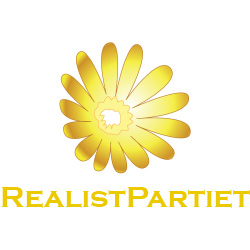 Till kommunstyrelsens ordförande Boel Godner (S).Införande av en ekonomi och företagsnämndBakgrund Södertälje kommun har genom åren kantats av skandaler kring hur våra skattemedel hanteras, vi kan räkna upp de värsta och mest kända – Fornhöjdsskandalen då renoveringen av bostäder blev 250 miljoner dyrare än kalkylen, även så fick vi läsa i LT om hur tekniska nämnden och tjänstepersoner handlat ett p hus av Peab som är nordens dyraste p hus per kvm, den affären gjordes upp genom ett handslag och ingen upphandling, inget bygglov var klart och inget avtal… garage blev sedan 20 miljoner dyrare än utlovat. Skanskas bygge på ”Stockholmsberget” där bostäderna blev så dyra att dem inte gick att hyra ut… Det går att räkna upp mycket mera, men vi stannar där av utrymmesskäl. 
Inte nog med att vi köper de dyraste byggnationerna, vi säljer även ut våra fastigheter för billigt till privatpersoner, fastigheter som ägs av oss skattebetalare, tiotals miljoner har gått upp i rök på grund av dåliga försäljningar. Allt detta påpekar våra egna kommunala revisorer och företagen PWC (PricewaterhouseCoopers AB) samt EY (Ernst och Young) som båda haft i uppdrag att granska kommunens affärer – alla 3 grupper har kommit fram till att det sköts dåligt och att korruption inte kan uteslutas. 
Södertälje kommun får årligen rapporter och åtgärdsprogram för att komma till rätta med vår ”situation” med att pengar går upp i rök, men inget ordentligt görs! År efter år…Sverige:
Den offentliga sektorn upphandlade varor och tjänster för 900 miljarder kronor under 2018. 
Av den summan är 10–15 procent, 90–135 miljarder kronor, slöseri, alltså onödiga kostnader, eftersom statliga och kommunala myndigheter inte sköter sina upphandlingar tillräckligt professionellt.  Detta enligt en researchrapport från Dagens Samhälle Insikt. Länk: https://www.dagenssamhalle.se/opinion/debatt/svinn-i-upphandlingar-kan-minska-med-miljarder/                                                                                                                                                                      Sid 2 av 2Även svenskt näringsliv lyfter frågan om kommunernas dåliga inköp -
Citat: Många kommuner kan spara 5–10% på sina inköp och upphandlingar genom att göra smartare affärer. Det är pengar som bättre kan användas i välfärdens kärna eller till lägre skatt. Det handlar till exempel om att ställa mer genomtänkta krav, följa upp avtalen bättre och styra upp vem som får köpa vad. Kommunens inköp och upphandlingsorganisation ska utvecklas, så att inga skattekronor slösas bort, utan går dit de gör störst nytta. Slut citat. 
Läs hela artikeln här: https://www.svensktnaringsliv.se/regioner/gotland/en-bortglomd-valfraga_1172149.html         PWC önskade i sin analys/dragning att det vore bättre att tillsätta kompetens än politikers som ytterst ansvariga för bolagens affärer, men på det KS möte sa du att ni valt en annan väg. Södertälje kommun/bolagen handlar varor och tjänster årligen för ca 3 miljarder kronor!Realistpartiet har lämnat in en motion som heter: införande av Ekonomi och företagsnämnd, bra om du läser den innan dessa frågor besvaras. Med anledning av ovanstående är mina frågor till dig Boel Godner (S), följande:Både svenskt näringsliv och forskning som redovisas i dagens samhälle pekar på att kommunerna tappar 10–15% av sin ekonomi genom dåligt genomförda inköp/upphandlingar/affärer, hur tror du att Södertälje kommun står sig i jämförelse med andra kommuner? Anser Boel att det finns några förbättringar och rutiner som beskrivs i RP:s motion som hon ställer sig positiv till?  Om så vilka? - Eller är allt redan bra som det är i nuläget? Är det bra att bolagen gör affärer som dess styrelser inte har någon som helst insyn i innan affärerna sker/är genomförda? Om så vilken funktion har då styrelserna mer än som galjonsfigurer för att kunna ha bolag i drift?Södertälje den 3 augusti 2021Sign: ______________________
Namnförtydligande: Joakim Granberg (RP)
